Wando AFJROTC
Doing Great Things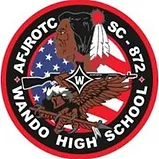 1 July 2022We hope you have had a great first half of your summer!Congratulations to all the cadets who completed CLC! We hope you remember and value the lessons, skills, and friendships that were made. Remember to bring all those skills, lessons, and excitement so we can continue to make this unit the best unit possible!Prep school is coming up quickly! We need all commanders at school July 25 through July 27 (times TBD) for training. If you can not make it, please let us know ASAP!! Seniors, you will have flight commander training in July as well. It will be July 18-22 (times TBD). You are required to be there. If this week does not work please let us know ASAP!I have attached a calendar of events on the second page as well as a list of new positions for the upcoming school year on the third page! Please make sure you are on your correct class remind. I have attached the remind codes below. We post frequent updates on the Facebook page, Remind, and website. If you need anything over the summer please contact Group Staff or the instructors, and we will get back to you as soon as possible.Emails:
john_farese@charleston.k12.sc.us
christopher_owen@charleston.k12.sc.us
wandosc872group@gmail.com Remind Codes:
Seniors: sc8722023
Juniors: sc8722024
Sopohmores: sc8722025
Freshmen: sc8722026
Parents: sc872parFacebook: Wando High School AFJROTC SC-872 Unit Official GroupWebsite: wandoafjrotc.com 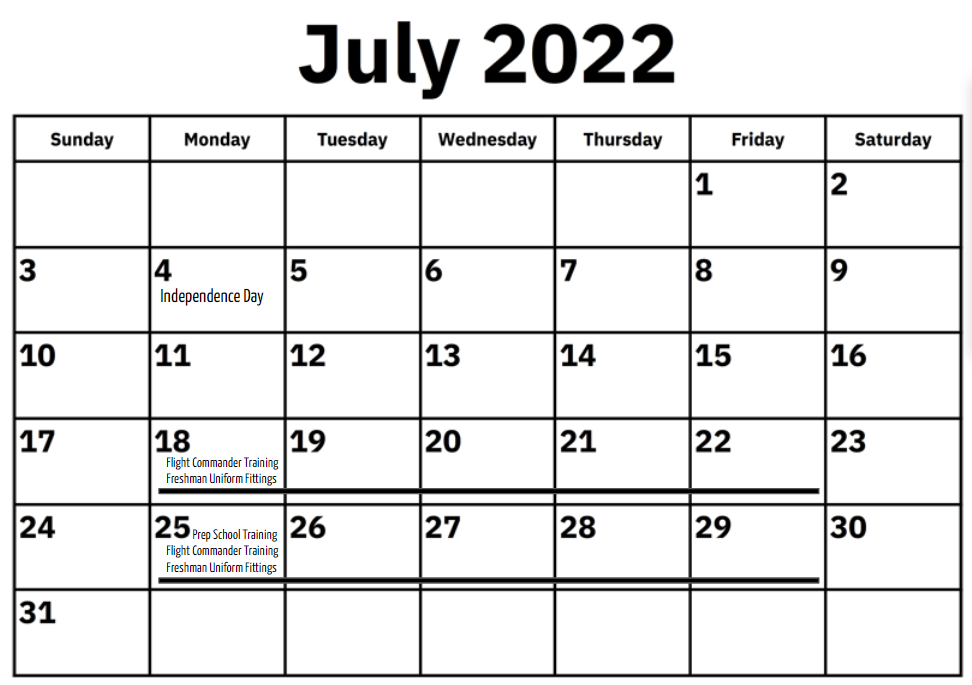 Team Squadron Commander: C/ Maj. BrodeneTeam Squadron Assistant Commander: C/ Capt. G. SmithAero Team Commander: C/ MSgt. WrightCyber Team Commander: C/ First Lieutenant Mart Drill Guard Team Commander: C/ MSgt. StoneDrill Guard Assistant Commander: C/ TSgt. NealHonor Guard Team Commander: C/ First Lieutenant VisserHonor Guard Assistant Commandant: C/ Second Lieutenant SimmonsMarksmanship Team Commander: C/ MSgt. MoralesMarksmanship Assistant Commander: C/ TSgt. FentonRaider Team Commander: C/ MSgt. JurandRaider Assistant Commander: TBD Public Affairs Squadron Commander: C/ Maj. DollPublic Affairs Assistant Commander: C/ MSgt. RichardsonPlanning Commander: C/ MSgt. M. SmithHistorian Commander: C/ First Lieutenant SullivanAwareness Presentation Commander: C/ MSgt. HumphreyMission Support Squadron Commander: C/ Maj. GreenMission Support Assistant Commander: C/ Capt. WatsonAthletics Commander: C/ MSgt. CarrettaKittyHawk Commander: C/ MSgt. Henry-WraggMorale Commander: C/ MSgt. GillRecruiting Commander: C/ MSgt. WrightFinance Commander: C/ First Lieutenant DavidsonFinance Assistant Commander: C/ TSgt. ThomsonLogistics Readiness Squadron Commander: C/ Maj. AlfordSupply Commander: C/ First Lieutenant King Admin Commander: C/ MSgt. NealChief Stan-Eval: C/ Maj. Z. JohnsonStan-Eval Commander: C/ Capt. Gunnar LeeStan-Eval Commander: C/ Capt. Kloiber